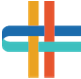 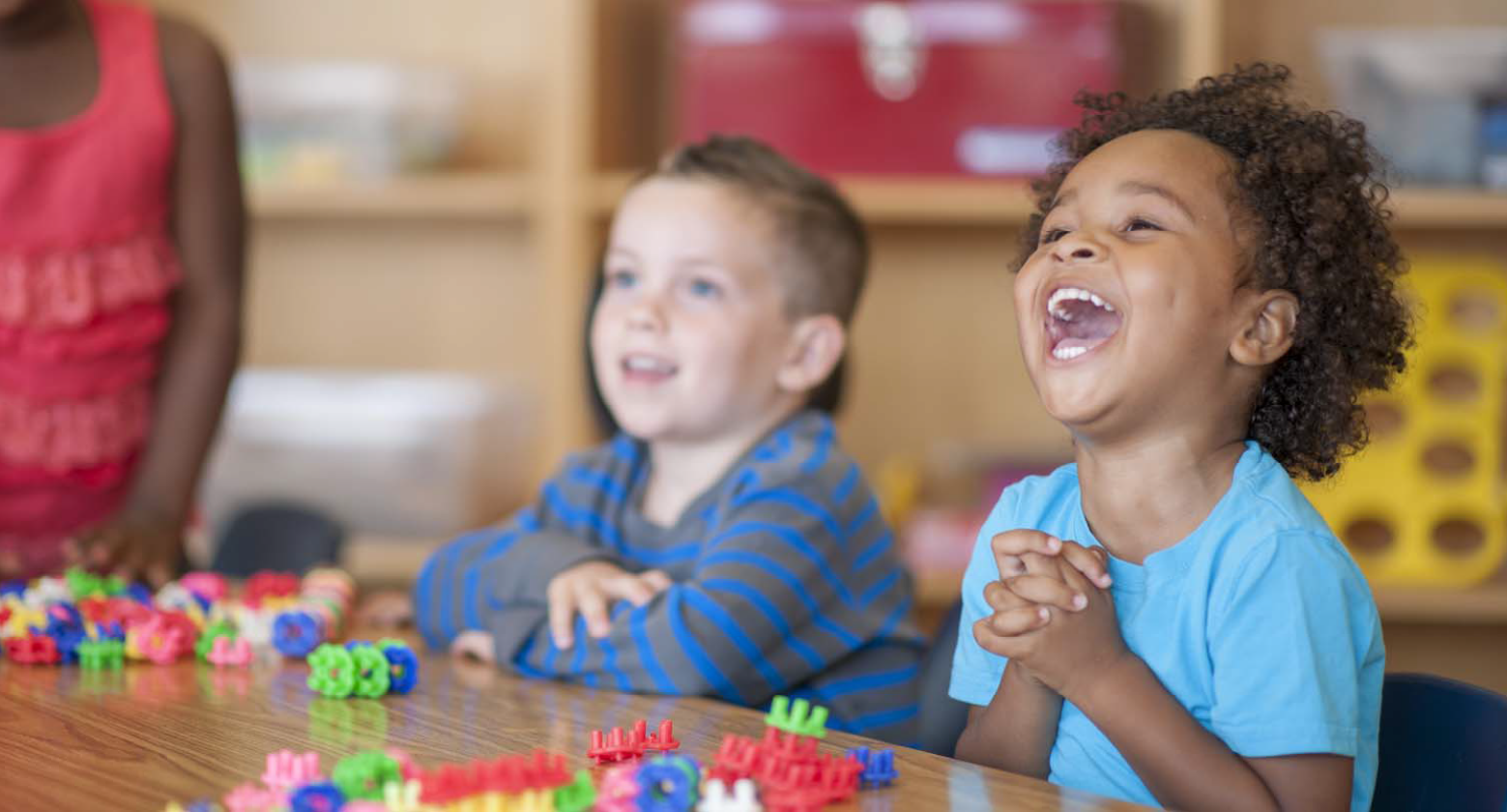 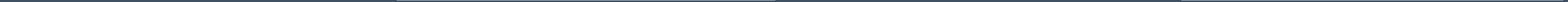 June 2017DRAFTChild Care in Yolo CountyFindings from the 2017 Local Child Care Planning Council Needs Assessment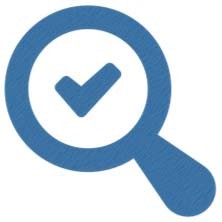 The purpose is to understand, document, and respond to the child care needs in Yolo County.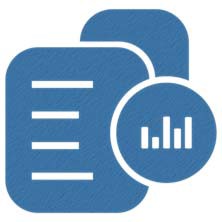 Data sources include California Department of Education, Child Welfare, U.S. Census, and Community Care Licensing.Most recent year available for data sources varied from 2014 to 2017Age breakdowns for this assessment are: 0-2, 3- 4, and 5-12 year oldsProviders who are not licensed (e.g., family, friends, and neighbors) are not included in this assessmentChild care slots in a particular city may be filled by families who do not live in that cityMost city data are estimates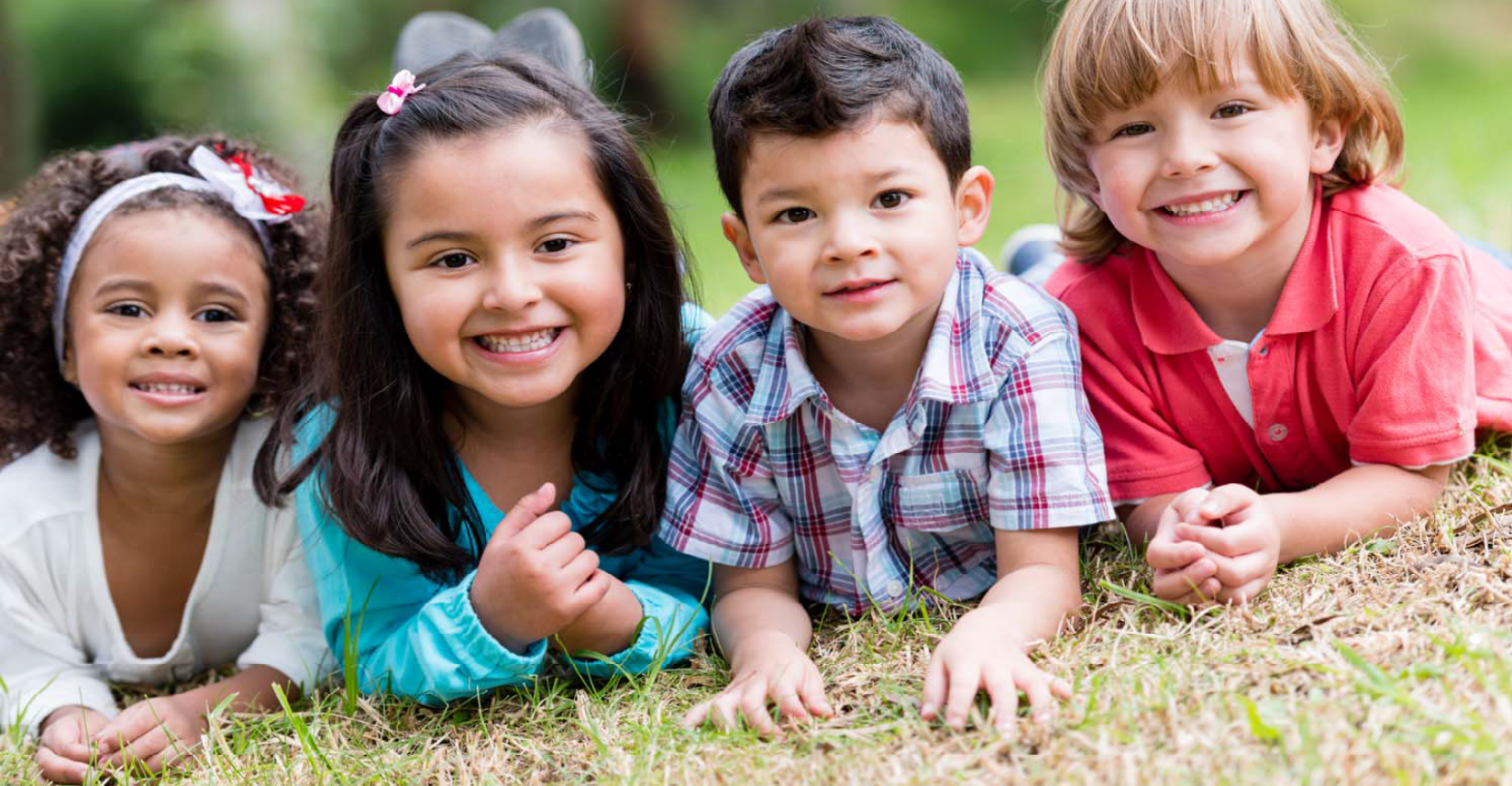 Child and Family CharacteristicsChild Population in Yolo County, by Age GroupChild Population in Yolo County, by Age Group and CityChild Population in Yolo County, by Age Group and City0-2Years Old3-4Years OldDavis	2,586	1,931West Sacramento	1,709	1,278Winters	286	212Woodland	2,088	1,560Rural Yolo	336	252Yolo County	7,005	5,233Child Population in Yolo County, by Age Group and CityChild Population in Yolo County, by Age Group and CityRace/Ethnicity of Children K-12 in Yolo County (n=29,841)PercentHispanic or Latino	47%White, Not Hispanic	35%Asian American	10%African American	3%Pacific Islander	2%American Indian or Alaskan Native	1%Multiracial/ethnic	3%Language of Children K-12 in Yolo County (n=6,344)PercentSpanish	74%Russian	7%Punjabi	4%Korean	2%Mandarin	2%Urdu	1%Other	10%Children with an IFSP/IEP in Yolo County, by Age Group# of Children in Yolo County0-2 Years Old (IFSP)	503-4 Years Old (IEP)	2955-12 Years Old (IEP)	1,966Total	2,311Children Served in Child Protective Services (CPS) in Yolo County, by Age Group# of Children in CPS System# of Children in CPS System Referred for Child Care0-2 Years Old	99	133-4 Years Old	60	135-12 Years Old	167	3Total	326	29Children Ages 0-2 in Yolo County, by Income Level and CityChildren Ages 3-4 in Yolo County, by Income Level and CityChildren Ages 5-12 in Yolo County, by Income Level and CityChildren Ages 0-21 in Migrant Families (50% or more of income is from migrant work)	in Yolo County, by City# of Children in Migrant FamiliesDavis	127West Sacramento	0Winters	132Woodland	333Rural Yolo	188Yolo County	780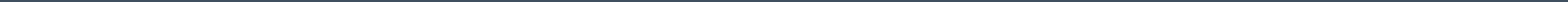 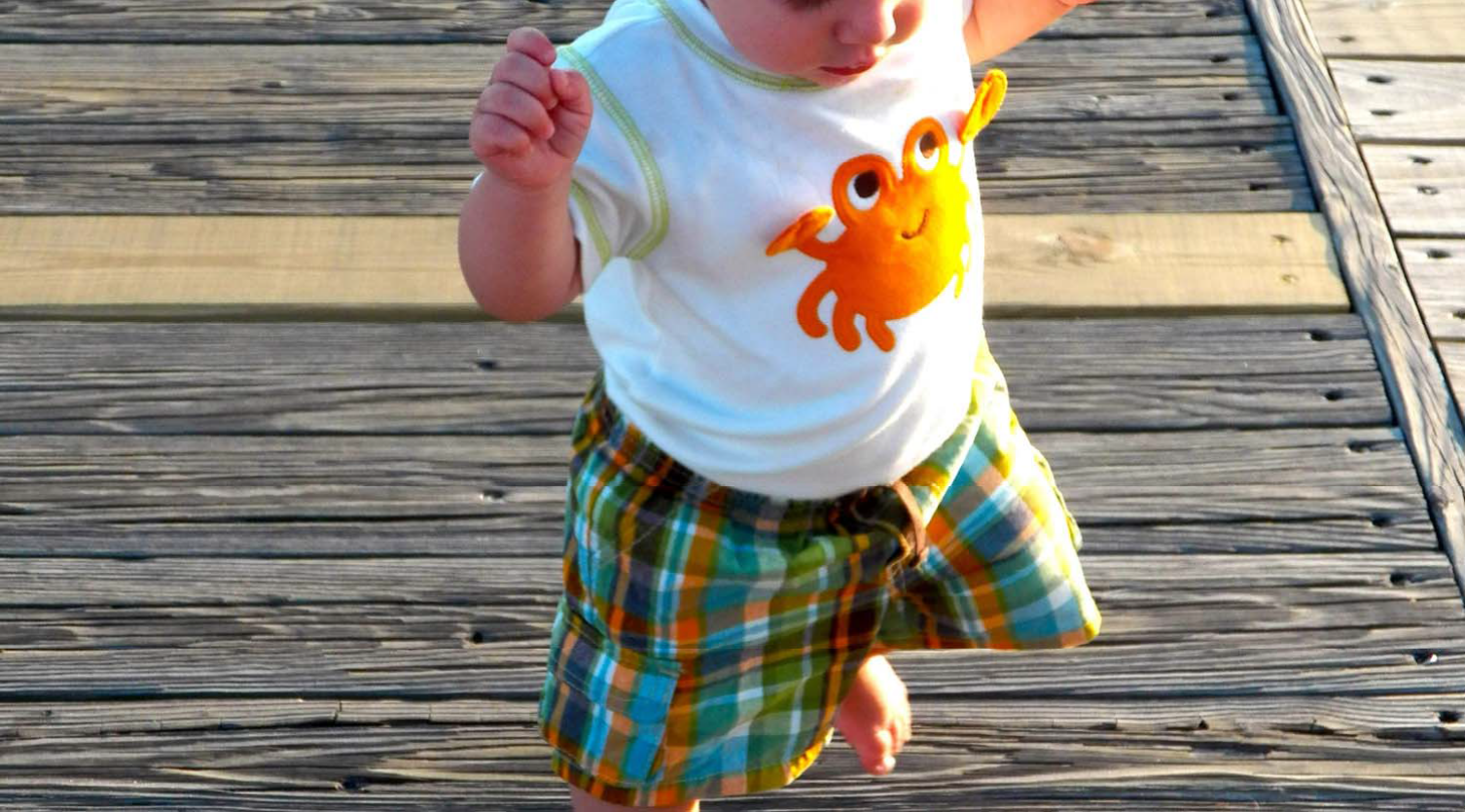 Child Care DemandNumber of Children with All Parents in the Workforce in Yolo County, by Age Group and CityNumber of Children in Families with Working Parents who are at or Below 70% SMI, by Age Group and City0-2Years Old3-4Years Old5-12Years OldTotalDavis	542	425	1,925	2,892West Sacramento	357	279	1,270	1,906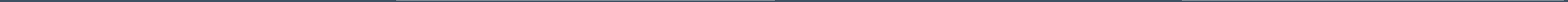 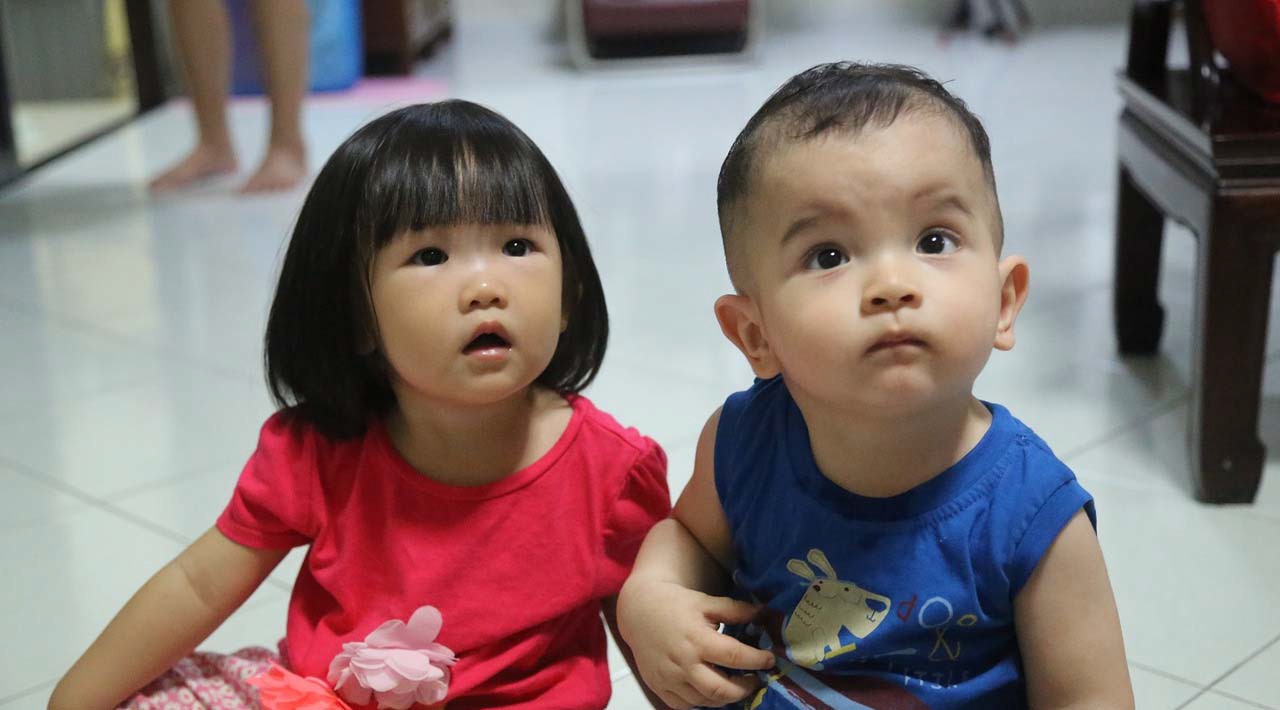 Child Care CapacityLicensed Child Care Capacity in Yolo County, by Type of Care, Age Group, and CityChild Care CentersLicensed Child Care Capacity in Yolo County, by Type of Care, Age Group, and CityChild Care Centers	Family Child Care HomesLicensed Child Care Capacity in Yolo County, by Type of Care, Age Group, and YearLicensed Child Care Capacity in Yolo County, by Type of Care, Age Group, and YearLicensed Child Care Capacity for Children Ages 0-2 in Yolo County, by Type of Care, City, and YearChild Care Centers 2013	2017Davis	103	109West Sacramento	47	51Winters	0	24Woodland	70	118Rural Yolo	60	60Yolo County	280	362Licensed Child Care Capacity for Children Ages 0-2 in Yolo County, by Type of Care, City, and YearLicensed Child Care Capacity for Children Ages 3-4 in Yolo County, by Type of Care, City, and YearLicensed Child Care Capacity for Children Ages 3-4 in Yolo County, by Type of Care, City, and YearLicensed Child Care Capacity for Children Ages 5-12 in Yolo County, by Type of Care, City, and YearChild Care Centers 2013	2017Davis	752	754West Sacramento	207	208Winters	45	45Woodland	277	365Rural Yolo	84	30Yolo County	1,365	1,402Licensed Child Care Capacity for Children Ages 5-12 in Yolo County, by Type of Care, City, and Year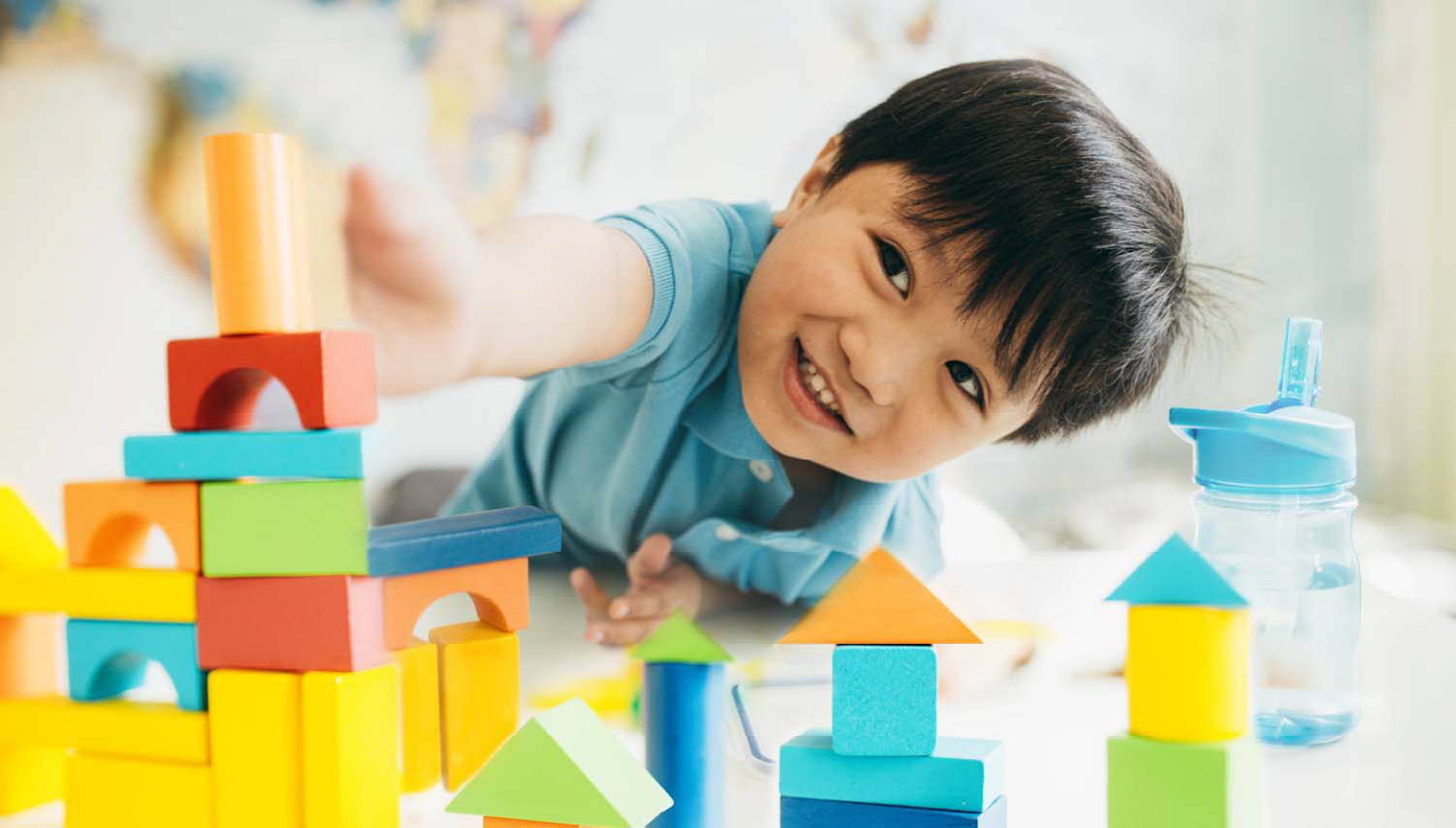 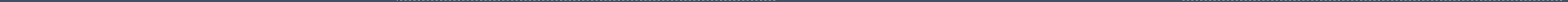 Child Care CostsWeekly Maximum Regional Market Rates for Child Care in Yolo County, by Type of Care and Age GroupChild Care Centers0-2Years Old3-4Years Old5-12Years OldFull-time care	$366	$305	$203 Part-time care	$271	$241	$138Weekly Maximum Regional Market Rates for Child Care in Yolo County, by Type of Care and Age GroupChild Care Centers	Family Child Care Homes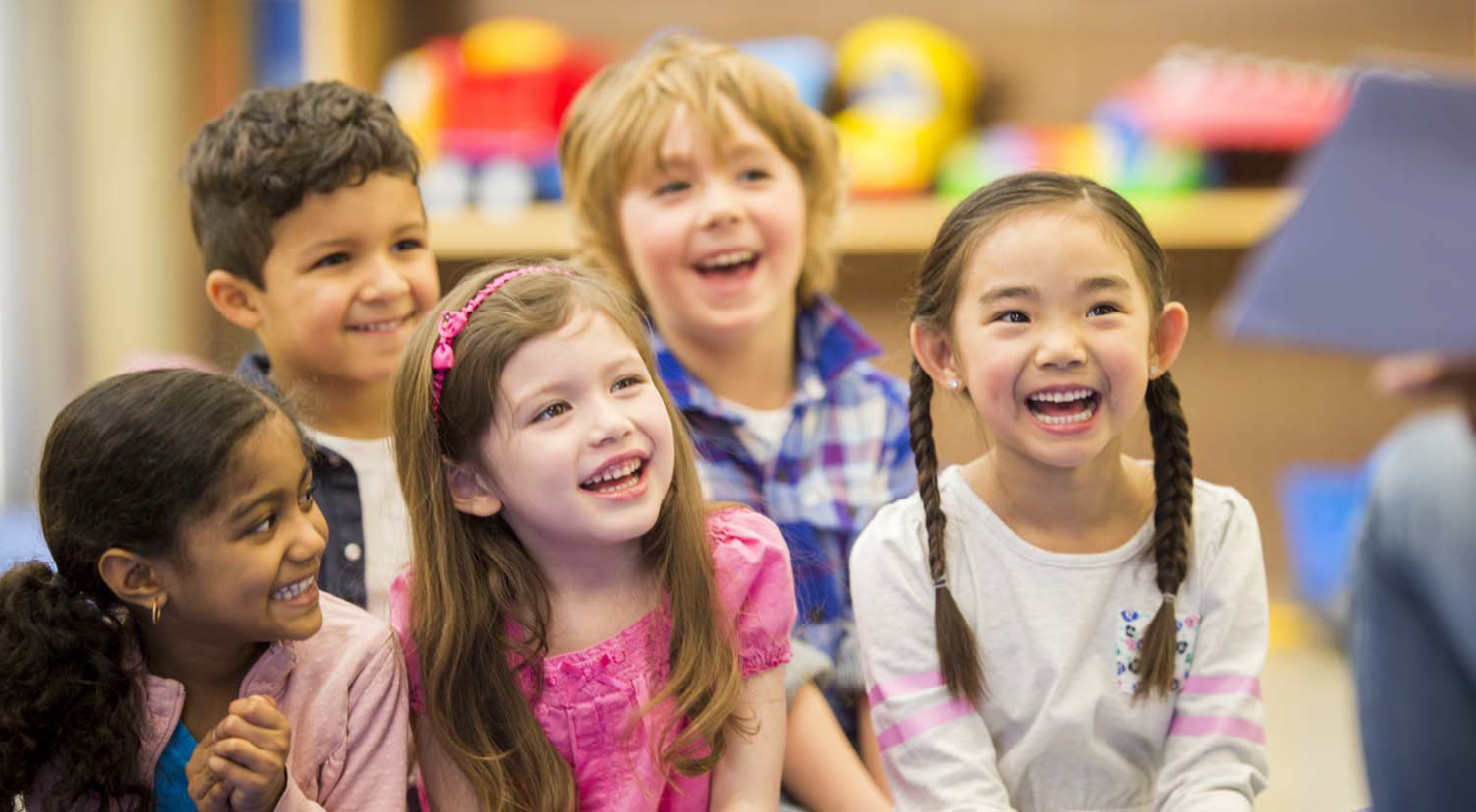 Children Enrolled in State and Federal Child Care Subsidy ProgramsChildren Served in Subsidized Child Care in Yolo County (point in time), by Program Type and CityDavis	West SacWinters	Wood-landRural YoloYolo CountyFull-Day Center	40	16	0	98	19 	173State Preschool	29	222	42	180	48 	521Migrant	2	7	0	13	55	77Alternative Payment	12	30	3	25	31 	101Child Care in Yolo County: Findings from the 2017 Needs Assessment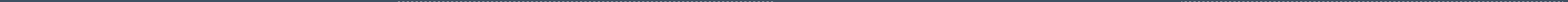 June 2017	39Children Served in Subsidized Child Care in Yolo County, by Type of Care and Year2013	2017Full-Day Center	147	173State Preschool	862	521Migrant	135	77Alternative Payment	127	101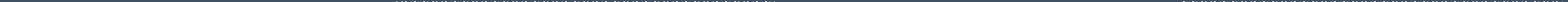 Child Care i	40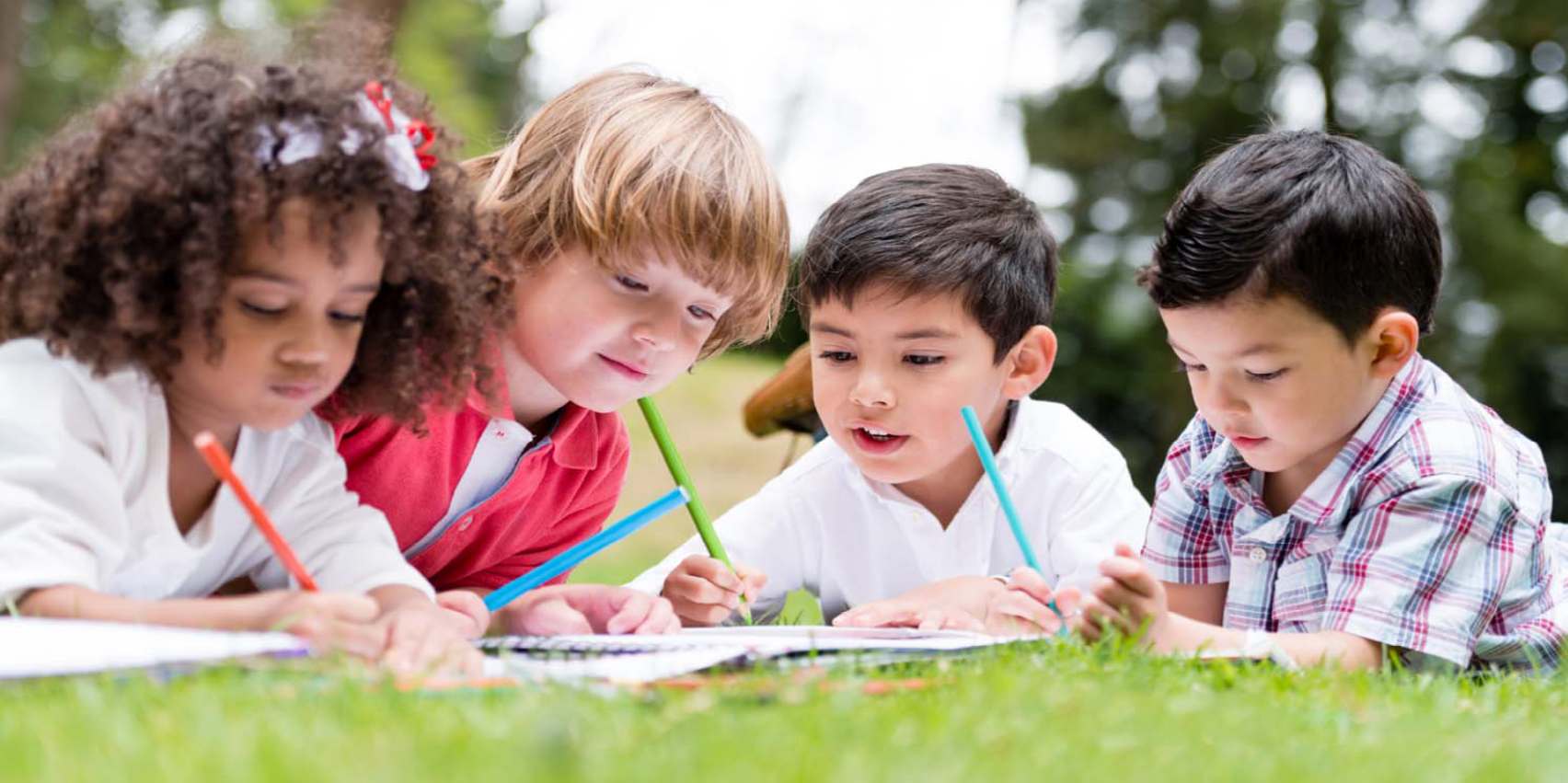 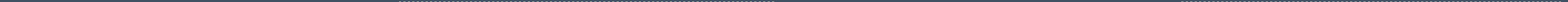 Unmet NeedFull-Time Child Care Needs for Working Parents in Yolo County21,54513,761Deficit7,784Children with all parents in the workforceFull-time licensed slots availableFull-Time Child Care Needs for Working Parents in Yolo County, by Age Group and CityFull-Time Child Care Needs for Working Parents Eligible for State Subsidy in Yolo County7,8436,210Deficit1,633Children eligible for state subsidy with all parents inthe workforceSubsidized slots availableFull-Time Child Care Needs for Working Parents Eligible for State Subsidy in Yolo County, by Age Group and CityPart-Time Preschool Needs for Preschool-Age Children with At Least One Parent at Home (All Incomes)1,8801,461Deficit4193 & 4 yr olds with at least 1non-working parentPart-time preschool slots availablePart-Time Preschool Needs for Preschool-Age Children with At Least One Parent at Home (Eligible for State Subsidy)637419218Deficit3 & 4 yr olds eligible for state subsidywith at least 1 non-working parentPart-time subsidized preschoolslots availableHalf-Day Preschool Available to Preschool-Age Children in Families with At Least One Parent at HomeAll Incomes	Eligible forState SubsidyDavis	96%	81%West Sacramento	68%	21%Winters	40%	-50%Woodland	69%	12%Rural Yolo	74%	64%Yolo County	78%	34%What stands out?What questions do you have?What opportunities do you see for action?#of Children0-2 Years Old7,0053-4 Years Old5,2335-12 Years Old20,385Total32,6230-2Years OldDavis2,586West Sacramento1,709Winters286Woodland2,088Rural Yolo336Yolo County7,0050-2Years Old3-4Years Old5-12Years OldDavis2,5861,9317,528West Sacramento1,7091,2784,974Winters286212842Woodland2,0881,5606,075Rural Yolo336252966Yolo County7,0055,23320,3850-2Years Old3-4Years Old5-12Years OldTotalDavis2,5861,9317,52812,045West Sacramento1,7091,2784,9747,961Winters2862128421,340Woodland2,0881,5606,0759,723Rural Yolo3362529661,554Yolo County7,0055,23320,38532,623At or Below Federal Poverty LevelAt or Below 70% State Median IncomeAbove 70% State Median IncomeDavis2535692,017West Sacramento3866971,012Winters27115171Woodland4827431,345Rural Yolo25925185Yolo County1,4082,3754,630At or Below Federal Poverty LevelAt or Below 70% State Median IncomeAbove 70% State Median IncomeDavis1894251,506West Sacramento289521757Winters2085127Woodland3605551,005Rural Yolo19418765Yolo County1,0521,7743,459At or Below Federal Poverty LevelAt or Below 70% State Median IncomeAbove 70% State Median IncomeDavis7531,6565,872West Sacramento1,2342,0292,945Winters49338504Woodland1,0872,1633,912Rural Yolo506725241Yolo County3,6296,91113,4740-2Years Old3-4Years Old5-12Years OldTotalDavis1,5481,2365,1727,956West Sacramento1,0218163,4125,249Winters179142586907Woodland1,2489984,1696,415Rural Yolo2001616571,018Yolo County4,1963,35313,99621,5450-2Years Old3-4Years Old5-12Years OldDavis1091,523754West Sacramento51526208Winters2417445Woodland1181,072365Rural Yolo6023730Yolo County3623,5321,4020-2Years Old3-4Years Old5-12Years Old0-2Years Old3-4Years Old5-12Years OldDavis1091,52375418915097West Sacramento51526208485385249Winters2417445221811Woodland1181,072365344273176Rural Yolo6023730332717Yolo County3623,5321,4021,073853550Child2013CareCenters20170-2 Years Old2803623-4 Years Old3,4063,5325-12 Years Old1,3651,402Total5,0515,296Child2013CareCenters2017Family Child2013Care Homes20170-2 Years Old2803621,1781,0733-4 Years Old3,4063,5329368535-12 Years Old1,3651,402604550Total5,0515,2962,7182,476Child2013CareCenters2017Family Child2013Care Homes2017Davis103109231189West Sacramento4751523485Winters0244422Woodland70118352344Rural Yolo60602833Yolo County2803621,1781,073Child2013CareCenters2017Davis1,4521,523West Sacramento488526Winters129174Woodland1,1341,072Rural Yolo203237Yolo County3,4063,532Child2013CareCenters2017Family Child2013Care Homes2017Davis1,4521,523184150West Sacramento488526415385Winters1291743518Woodland1,1341,072280273Rural Yolo2032372227Yolo County3,4063,532936853Child2013CareCenters2017Family Child2013Care Homes2017Davis75275411997West Sacramento207208268249Winters45452311Woodland277365180176Rural Yolo84301417Yolo County1,3651,4026045500-23-45-120-23-45-12YearsYearsYearsYearsYearsYearsOldOldOldOldOldOldFull-time care$366$305$203$213$192$163Part-time care$271$241$138$160$189$1280-2Years Old3-4Years Old5-12Years OldTotalDavis-81%35%-84%-65%West Sacramento-47%12%-87%-63%Winters-74%35%-90%-68%Woodland-63%35%-87%-63%Rural Yolo-54%64%-93%-60%Yolo County-66%31%-86%-64%0-2Years Old3-4Years Old5-12Years OldTotalDavis-97%-87%-96%-95%West Sacramento-72%-37%-89%-78%Winters-98%-94%-98%-98%Woodland-85%-45%-88%-81%Rural Yolo38%28%-88%-46%Yolo County-80%-22%-92%-79%